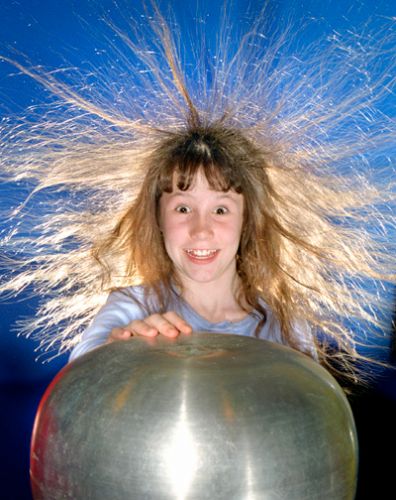                     Ждём тебя на уроке!!!                